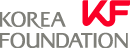 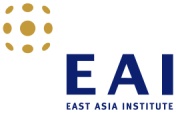 KF-EAI Korea FriendshipKorea Foundation (KF), the leading institution dedicated to Korean public diplomacy, and South Korea’s one of the esteemed private think tanks, East Asia Institute (EAI), are launching the “Korea Friendship” project. Through this project, international students currently enrolled in universities in Korea will have the opportunity to “discover,” “communicate,” and “empathize” with Korea. This is a rare chance for international students to get to know Korea more in depth and feel more connected to the Korean society. We cordially welcome you to our “Korea Friendship” project.Project Details and Agenda The Korea Friendship project consists of three main programs: 1) “KF Academicus,” which consists of lecture series focusing on discovering and learning more about the various aspects of the Korean society, 2) “KF Communicus,” which focuses on activities that promote communication of ideas and discussion with the Korean society, and 3) “KF Empathicus,” which provides international students opportunities to network not only with diverse groups of people in the Korean society, but also among themselves. *Lecture program is subject to change in accordance with lecturers’ schedules.Selection Process for ParticipantsQualifications: International students residing in KoreaApplication ProcessApplication documents: All documents must be written in Korean (can also be written with English, if necessary).[Common to all] Application Form: Download the form here[Accepted Students] 1) Academic Records or transcripts, 2) Korean Language Test Scores (or a letter of verification for Korean language skills endorsed by your professor)  Application SubmissionPlease attach the completed application form and send an e-mail to kf@eai.or.kr.(Deadline: June 10th 2013, midnight).Please have the application form saved and labeled with your full name.  * Questions regarding applications must be submitted via e-mail (no phone calls, please), and we do not take inquiries on the screening process.Attention The winner of Next Generation Conference will receive a plaque and compensation.Those who complete the course will receive a certificate co-signed by the Presidents of KF and the EAI.  4. Project Explanatory SessionDate: May 20th 2013, 2:00PMPlace: KF Cultural Center Seminar Room (19th Floor, Mirae Asset CENTER1 Building West Tower, Eulji-ro)Map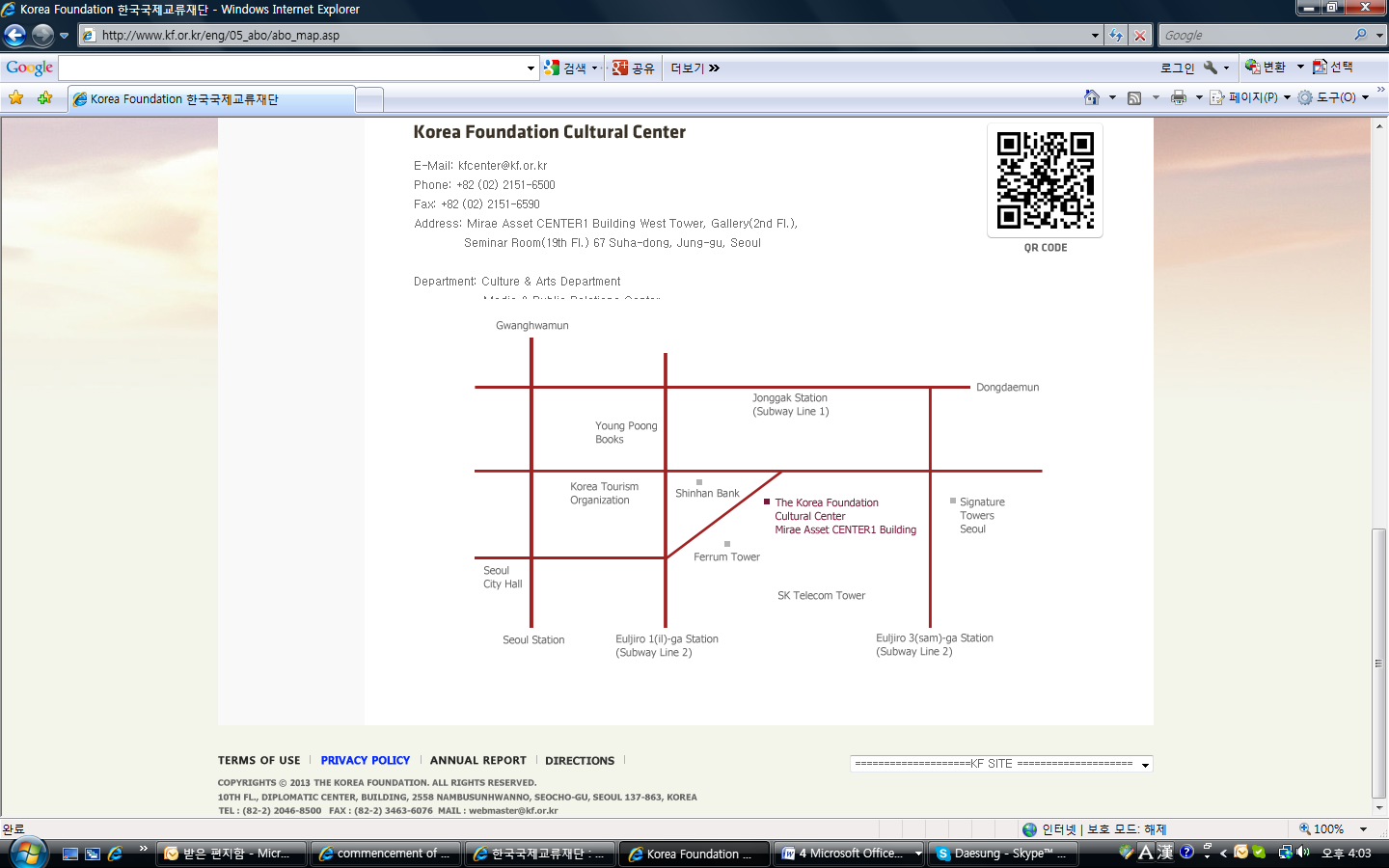 (02) 2151-6500 	Mirae Asset CENTER1 Building West Tower, Seminar Room(19th Fl.)67 Suha-dong, Jung-gu, SeoulTransportationVia Subway:Line #2, Euljiro Station Exit #4 (5-minute walking distance) or Euljiro-3ga Station Exit #1 (15-minute walking distance)Line #1, Jong-gak Station Exit #4 or #5 (15-minute walking distance)Via Bus:	105, 149, 152, 202, 261, 408, 472, 500, 6001, 6015Euljiro-2ga Industrial Bank Stop, 5-minutes walking distance toward Chunggyechun149, 152, 202, 261, 472, 500, 501, 701, 702A, 702B, 7017, 7021Euljiro Korea Exchange Bank Stop, 5-minutes walking distance across the street from the Korea Exchange Bank toward ChunggyechunProgramContentNoteDateKF AcademicusLecture SeriesNational Assembly and Democracy in KoreaLecturerRoh Hoe-chan, Joint Representative, Progressive Justice Party6/18(Tue.)KF AcademicusKorean Society and Life in KoreaJun Seok Lee, Representative, Edushare6/20(Thu.)KF AcademicusPolitics in KoreaWon-Taek Kang, Professor, Seoul National University6/25(Tue.)KF AcademicusPress in KoreaKang, In-sun, Editor, World News Desk, Chosun Ilbo6/27(Thu.)KF AcademicusEconomic Development and Democratization in KoreaKim, Byung-Kook, Former Chancellor, Korea National Diplomatic Academy7/2(Tue.)KF AcademicusCulture in KoreaTBD7/4(Thu.)KF AcademicusKorean Economy in the WorldTBD7/9(Tue.)KF AcademicusSouth and North KoreaTBD7/11(Thu.)KF CommunicusEssay Contest and ConferenceNext Generation ConferenceComposition and presentation of selected essays with guidance from the advisory panel of professors8/8(Thu.)KF EmpathicusNetworkingNext Generation Town Hall MeetingNetworking event with Korean university students and Korean students studying abroad8/8(Thu.)KF EmpathicusRoundtables with Ambassadors to KoreaRoundtable with ambassadors to Korea, members of the National Assembly, government officials, and scholarsTBDKF EmpathicusKorea’s Friends GalaCommencement ceremonyTBDProcessTime PeriodContentApplication SubmissionProject Explanatory SessionsResult Notification Orientation2013. 5.13(Mon.)-6.10(Mon.)2013. 5.20(Mon.) 2:00PM2013. 5.27(Mon.) 3:30PM2013. 6.14(Fri.)2013. 6.17(Mon.) 10:00AMOnline ApplicationKF Cultural Center Seminar RoomNew Millennium Hall, YonseiUniversityAccepted students notified individuallyConference Chamber, 18th Floor of Eugene Investment & Securities Building in Yeouido